Publicado en Málaga el 17/08/2018 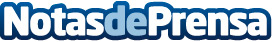 Mármoles Vallejo recomienda Silestone para encimeras, líder mundial en superficies de cuarzoEl Silestone cuenta con unas características idóneas para su uso en encimeras de baño y cocina. Sin juntas, sin manchas y sin ralladurasDatos de contacto:Rubén Santaella (RubénSantaealla.es)Diseño y posicionamiento de páginas web615 33 69 60Nota de prensa publicada en: https://www.notasdeprensa.es/marmoles-vallejo-recomienda-silestone-para Categorias: Bricolaje Interiorismo Andalucia Construcción y Materiales http://www.notasdeprensa.es